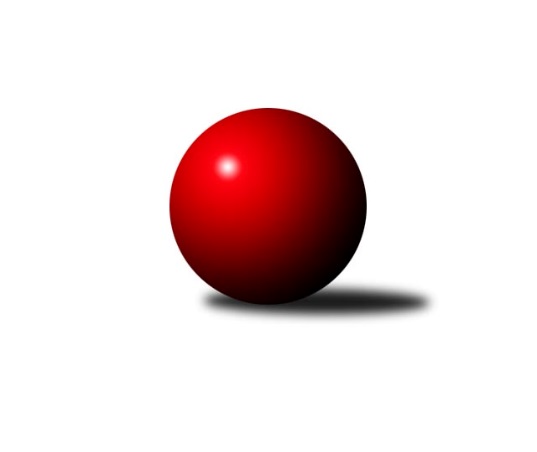 Č.13Ročník 2021/2022	26.11.2021Nejlepšího výkonu v tomto kole: 1621 dosáhlo družstvo: TJ Sokol Horka nad MoravouOkresní přebor OL PV 2021/2022Výsledky 13. kolaSouhrnný přehled výsledků:TJ Tatran Litovel C	- HKK Olomouc E	8:2	1575:1519		25.11.KK Lipník B	- SK Sigma A	2:8	1559:1577		25.11.TJ Sokol Horka nad Moravou	- TJ Prostějov D	8:2	1621:1512		26.11.Sokol Přemyslovice C	- KK Troubelice B	8:2	1597:1571		26.11.KK Šternberk 	- TJ Prostějov C	6:4	1558:1502		26.11.Tabulka družstev:	1.	HKK Olomouc D	11	8	0	3	76 : 34 	 	 1677	16	2.	SK Sigma C	10	8	0	2	66 : 34 	 	 1624	16	3.	SK Sigma A	10	8	0	2	66 : 34 	 	 1589	16	4.	TJ Sokol Horka nad Moravou	11	8	0	3	70 : 40 	 	 1676	16	5.	KK Šternberk	10	8	0	2	58 : 42 	 	 1620	16	6.	KK Lipník B	11	7	0	4	64 : 46 	 	 1570	14	7.	Sokol Přemyslovice C	10	4	1	5	53 : 47 	 	 1613	9	8.	KK Troubelice B	10	4	0	6	42 : 58 	 	 1572	8	9.	TJ Tatran Litovel C	10	3	1	6	41 : 59 	 	 1462	7	10.	TJ Prostějov D	10	3	0	7	38 : 62 	 	 1556	6	11.	KK Troubelice A	10	2	0	8	40 : 60 	 	 1536	4	12.	TJ Prostějov C	10	2	0	8	34 : 66 	 	 1394	4	13.	HKK Olomouc E	11	1	0	10	22 : 88 	 	 1462	2Podrobné výsledky kola:	 TJ Tatran Litovel C	1575	8:2	1519	HKK Olomouc E	Jiří Kráčmar	 	 216 	 224 		440 	 2:0 	 374 	 	183 	 191		Aneta Krzystková	Dušan Žouželka	 	 180 	 204 		384 	 2:0 	 373 	 	183 	 190		Marie Říhová	Vlastimil Kozák	 	 204 	 177 		381 	 2:0 	 364 	 	189 	 175		Alena Kopecká	Lubomír Blinka	 	 174 	 196 		370 	 0:2 	 408 	 	209 	 199		Libuše Mrázovározhodčí:  Vedoucí družstevNejlepší výkon utkání: 440 - Jiří Kráčmar	 KK Lipník B	1559	2:8	1577	SK Sigma A	Jaroslav Koppa	 	 200 	 207 		407 	 2:0 	 372 	 	191 	 181		Milan Král	Michal Dolejš	 	 154 	 183 		337 	 0:2 	 380 	 	201 	 179		Jiří Malíšek	Martin Sekanina	 	 201 	 219 		420 	 0:2 	 428 	 	198 	 230		Radim Vlček	Daniel Kolář	 	 205 	 190 		395 	 0:2 	 397 	 	191 	 206		Petr Vašíčekrozhodčí:  Vedoucí družstevNejlepší výkon utkání: 428 - Radim Vlček	 TJ Sokol Horka nad Moravou	1621	8:2	1512	TJ Prostějov D	Jiří Vodák	 	 210 	 201 		411 	 2:0 	 380 	 	191 	 189		Eva Paňáková	Miroslav Rédl	 	 192 	 202 		394 	 2:0 	 351 	 	190 	 161		Denisa Nováková	František Zatloukal	 	 202 	 186 		388 	 0:2 	 406 	 	195 	 211		Magda Leitgebová	Aleš Zaoral	 	 222 	 206 		428 	 2:0 	 375 	 	169 	 206		Zdeněk Zapletalrozhodčí:  Vedoucí družstevNejlepší výkon utkání: 428 - Aleš Zaoral	 Sokol Přemyslovice C	1597	8:2	1571	KK Troubelice B	Bohuslav Toman	 	 224 	 198 		422 	 2:0 	 405 	 	211 	 194		Jan Smékal	Pavel Močár ml.	 	 214 	 196 		410 	 2:0 	 392 	 	188 	 204		Pavel Řezníček	Vít Zapletal	 	 179 	 169 		348 	 0:2 	 403 	 	209 	 194		Miloslav Vaculík	Jiří Zapletal	 	 183 	 234 		417 	 2:0 	 371 	 	195 	 176		Drahoslav Smékalrozhodčí:  Vedoucí družstevNejlepší výkon utkání: 422 - Bohuslav Toman	 KK Šternberk 	1558	6:4	1502	TJ Prostějov C	Jiří Miller	 	 193 	 186 		379 	 2:0 	 354 	 	165 	 189		Zdeněk Chudožilov	Josef Klaban	 	 196 	 185 		381 	 0:2 	 412 	 	211 	 201		Josef Čapka	Kamil Vinklárek	 	 178 	 193 		371 	 0:2 	 376 	 	184 	 192		Pavel Černohous	Petr Pick	 	 192 	 235 		427 	 2:0 	 360 	 	172 	 188		Marek Čéperozhodčí:  Vedoucí družstevNejlepší výkon utkání: 427 - Petr PickPořadí jednotlivců:	jméno hráče	družstvo	celkem	plné	dorážka	chyby	poměr kuž.	Maximum	1.	Petr Pick 	KK Šternberk 	457.92	305.1	152.8	5.4	6/6	(516)	2.	Radek Hejtman 	HKK Olomouc D	455.29	311.1	144.2	3.4	6/6	(481)	3.	Petr Hájek 	SK Sigma C	441.08	297.4	143.7	2.4	5/5	(482)	4.	František Zatloukal 	TJ Sokol Horka nad Moravou	435.61	289.6	146.0	5.7	6/6	(466)	5.	Jiří Vodák 	TJ Sokol Horka nad Moravou	434.36	293.8	140.6	6.3	6/6	(470)	6.	Jiří Malíšek 	SK Sigma A	426.31	299.4	126.9	7.2	6/6	(457)	7.	Jiří Kráčmar 	TJ Tatran Litovel C	424.12	297.3	126.8	9.0	5/6	(464)	8.	Petr Mandl 	HKK Olomouc D	422.75	294.2	128.6	9.3	5/6	(449)	9.	Jiří Ocetek 	-- volný los --	419.90	282.9	137.0	7.4	6/6	(451)	10.	Michal Svoboda 	HKK Olomouc D	416.90	295.0	121.9	8.9	6/6	(464)	11.	Aleš Zaoral 	TJ Sokol Horka nad Moravou	415.70	295.8	119.9	11.7	6/6	(457)	12.	Jaroslav Koppa 	KK Lipník B	415.50	294.8	120.7	9.0	4/6	(433)	13.	Zdeněk Zapletal 	TJ Prostějov D	415.00	289.8	125.2	9.4	5/6	(473)	14.	Petr Vašíček 	SK Sigma A	414.74	285.3	129.5	8.2	6/6	(463)	15.	Miloslav Vaculík 	KK Troubelice B	414.67	289.5	125.1	9.4	4/4	(446)	16.	Vlastimil Hejtman 	HKK Olomouc D	413.52	293.1	120.4	7.8	5/6	(437)	17.	Jiří Maitner 	KK Troubelice A	412.06	283.9	128.1	6.8	4/4	(461)	18.	Oldřich Pajchl 	Sokol Přemyslovice C	411.50	294.0	117.5	10.4	6/7	(496)	19.	Jaroslav Peřina 	KK Lipník B	409.42	289.0	120.5	8.8	6/6	(433)	20.	Zbyněk Sobota 	HKK Olomouc E	408.75	278.2	130.6	8.6	4/6	(431)	21.	Karel Zvěřina 	SK Sigma C	407.63	284.9	122.7	8.8	5/5	(473)	22.	Jan Smékal 	KK Troubelice B	404.75	291.3	113.4	11.2	4/4	(459)	23.	Pavel Černohous 	TJ Prostějov C	402.77	286.4	116.4	8.7	7/8	(452)	24.	Josef Šilbert 	-- volný los --	402.61	282.7	119.9	8.4	6/6	(441)	25.	Jan Tögel 	-- volný los --	402.53	291.3	111.3	11.3	5/5	(444)	26.	Magda Leitgebová 	TJ Prostějov D	401.67	280.0	121.6	8.6	6/6	(429)	27.	Martin Sekanina 	KK Lipník B	400.00	282.1	117.9	9.4	5/6	(463)	28.	Eva Paňáková 	TJ Prostějov D	400.00	283.4	116.6	8.3	6/6	(428)	29.	Miroslav Rédl 	TJ Sokol Horka nad Moravou	398.92	286.7	112.2	12.3	6/6	(419)	30.	Miroslav Hyc 	SK Sigma C	398.20	281.8	116.4	9.3	5/5	(467)	31.	Milan Král 	SK Sigma A	395.93	283.0	113.0	10.6	6/6	(414)	32.	Bohuslav Toman 	Sokol Přemyslovice C	395.05	285.4	109.6	9.7	7/7	(453)	33.	Marek Čépe 	TJ Prostějov C	394.13	281.3	112.8	11.1	6/8	(446)	34.	Dušan Žouželka 	TJ Tatran Litovel C	393.30	281.6	111.7	11.4	5/6	(461)	35.	Pavel Řezníček 	KK Troubelice B	392.91	280.2	112.7	10.8	4/4	(426)	36.	Josef Klaban 	KK Šternberk 	392.84	275.5	117.3	11.6	5/6	(426)	37.	František Všetička 	-- volný los --	391.98	275.8	116.1	9.5	5/5	(419)	38.	Kamil Vinklárek 	KK Šternberk 	388.45	275.9	112.6	12.1	5/6	(426)	39.	Jiří Miller 	KK Šternberk 	387.00	271.4	115.6	10.3	5/6	(429)	40.	Jaroslav Peřina 	SK Sigma C	384.69	275.0	109.7	10.6	4/5	(447)	41.	František Kropáč 	KK Troubelice A	383.00	263.7	119.3	11.0	3/4	(448)	42.	Miroslav Kubáč 	KK Troubelice A	381.83	272.4	109.4	14.8	3/4	(427)	43.	Jiří Vrobel 	TJ Tatran Litovel C	380.75	267.5	113.3	10.8	4/6	(431)	44.	Miroslav Machalíček 	-- volný los --	379.80	275.9	103.9	11.5	5/5	(419)	45.	Vít Zapletal 	Sokol Přemyslovice C	379.40	268.8	110.6	13.2	5/7	(400)	46.	Alena Kopecká 	HKK Olomouc E	377.64	268.8	108.9	9.4	6/6	(415)	47.	Denisa Nováková 	TJ Prostějov D	376.75	274.6	102.2	11.8	5/6	(404)	48.	Michal Dolejš 	KK Lipník B	376.45	272.1	104.4	12.8	4/6	(405)	49.	Josef Čapka 	TJ Prostějov C	375.29	264.6	110.7	14.3	7/8	(421)	50.	Zdeněk Chudožilov 	TJ Prostějov C	373.42	270.8	102.7	13.1	6/8	(422)	51.	Jana Suralová 	KK Troubelice A	369.71	267.3	102.5	14.8	4/4	(393)	52.	Miroslav Kotráš 	KK Troubelice A	369.10	259.3	109.8	14.6	3/4	(415)	53.	Jan Šívr 	-- volný los --	368.53	269.3	99.2	12.9	6/6	(442)	54.	Jitka Sobotová 	-- volný los --	366.08	266.2	99.9	16.4	6/6	(406)	55.	Alena Machalíčková 	-- volný los --	365.96	261.4	104.6	11.9	4/5	(430)	56.	Drahoslav Smékal 	KK Troubelice B	361.81	262.8	99.0	14.1	4/4	(392)	57.	Vlastimil Kozák 	TJ Tatran Litovel C	361.75	265.1	96.6	14.3	6/6	(417)	58.	Vojtěch Onderka 	KK Lipník B	360.70	258.4	102.3	13.5	5/6	(392)	59.	Lubomír Blinka 	TJ Tatran Litovel C	359.08	256.0	103.1	15.3	5/6	(405)	60.	Marie Říhová 	HKK Olomouc E	353.69	254.1	99.6	13.1	6/6	(374)	61.	Jaroslav Pospíšil 	SK Sigma A	350.33	261.2	89.2	16.9	5/6	(390)	62.	Aneta Krzystková 	HKK Olomouc E	341.96	242.2	99.8	15.8	4/6	(374)		Radim Vlček 	SK Sigma A	441.00	295.5	145.5	3.0	2/6	(454)		Jiří Zapletal 	Sokol Přemyslovice C	420.95	299.1	121.8	9.8	4/7	(446)		Michal Sosík 	TJ Prostějov C	411.83	296.7	115.2	9.5	2/8	(437)		Pavel Močár  ml.	Sokol Přemyslovice C	410.00	303.0	107.0	11.0	1/7	(410)		Libuše Mrázová 	HKK Olomouc E	407.00	284.5	122.5	7.8	2/6	(415)		Stanislav Feike 	TJ Prostějov C	403.00	285.3	117.7	12.7	3/8	(417)		Pavel Močár 	Sokol Přemyslovice C	402.38	290.9	111.5	10.4	2/7	(456)		Vlastimil Štěbra 	TJ Prostějov D	399.00	282.5	116.5	9.5	2/6	(407)		Milan Dvorský 	Sokol Přemyslovice C	395.00	285.3	109.8	10.8	4/7	(407)		Jaroslav Kopáč 	HKK Olomouc D	394.88	263.6	131.3	10.6	2/6	(428)		Ondřej Smékal 	Sokol Přemyslovice C	394.50	292.5	102.0	10.0	2/7	(401)		Michal Mainuš 	KK Lipník B	394.00	265.0	129.0	8.0	1/6	(394)		Martin Uličník 	TJ Sokol Horka nad Moravou	389.00	271.0	118.0	7.7	1/6	(414)		František Baslar 	SK Sigma C	388.22	272.9	115.3	10.7	3/5	(421)		Jozef Gubala 	KK Troubelice A	388.00	276.4	111.6	9.8	1/4	(408)		Daniel Kolář 	KK Lipník B	379.25	275.3	104.0	9.0	2/6	(395)		Svatopluk Opavský 	KK Šternberk 	378.67	271.5	107.2	13.8	3/6	(401)		Viktor Hula 	KK Troubelice B	377.00	280.5	96.5	13.0	1/4	(395)		Ladislav Polách 	KK Troubelice B	363.00	250.0	113.0	16.0	1/4	(363)		Helena Hejtmanová 	HKK Olomouc D	363.00	268.5	94.5	15.0	2/6	(380)		Martin Spisar 	TJ Prostějov D	362.42	271.3	91.2	16.7	3/6	(396)		Jana Kührová 	TJ Prostějov D	361.75	268.3	93.5	16.3	2/6	(379)		Antonín Jánoš 	HKK Olomouc E	358.00	259.0	99.0	8.0	1/6	(358)		Luboš Brázda 	-- volný los --	353.00	258.0	95.0	18.0	2/5	(357)		Jaromír Vémola 	KK Šternberk 	348.00	250.0	98.0	16.0	1/6	(348)		Jaroslav Pěcha 	KK Lipník B	347.00	242.0	105.0	12.0	1/6	(347)		Jan Oprštěný 	-- volný los --	325.00	245.8	79.3	24.0	1/6	(338)		Lucie Slavíková 	HKK Olomouc E	323.50	246.3	77.2	20.7	3/6	(356)		Karel Blinka 	TJ Tatran Litovel C	302.00	210.0	92.0	20.0	1/6	(302)Sportovně technické informace:Starty náhradníků:registrační číslo	jméno a příjmení 	datum startu 	družstvo	číslo startu25174	Pavel Močár ml.	26.11.2021	Sokol Přemyslovice C	1x
Hráči dopsaní na soupisku:registrační číslo	jméno a příjmení 	datum startu 	družstvo	Program dalšího kola:14. kolo1.12.2021	st	17:00	KK Troubelice B - KK Šternberk 	2.12.2021	čt	17:00	TJ Prostějov D - TJ Prostějov C	2.12.2021	čt	17:00	SK Sigma A - Sokol Přemyslovice C	3.12.2021	pá	17:00	KK Troubelice A - KK Lipník B				-- volný los -- - -- volný los --	3.12.2021	pá	17:00	HKK Olomouc D - SK Sigma C				HKK Olomouc E - -- volný los --	3.12.2021	pá	17:00	TJ Sokol Horka nad Moravou - TJ Tatran Litovel C	Nejlepší šestka kola - absolutněNejlepší šestka kola - absolutněNejlepší šestka kola - absolutněNejlepší šestka kola - absolutněNejlepší šestka kola - dle průměru kuželenNejlepší šestka kola - dle průměru kuželenNejlepší šestka kola - dle průměru kuželenNejlepší šestka kola - dle průměru kuželenNejlepší šestka kola - dle průměru kuželenPočetJménoNázev týmuVýkonPočetJménoNázev týmuPrůměr (%)Výkon3xJiří KráčmarLitovel C4408xPetr PickŠternberk1104272xRadim VlčekSigma A4282xJiří KráčmarLitovel C109.424403xAleš ZaoralHorka4282xRadim VlčekSigma A108.234287xPetr PickŠternberk4272xMartin SekaninaLipník B106.214202xBohuslav TomanPřemky C4221xJosef Šilbert-- volný los --106.144152xMartin SekaninaLipník B4201xJosef ČapkaProstějov C106.14412